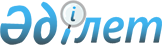 СОГЛАШЕНИЕ* о Методологии формирования индикативных (прогнозных) балансов газа, нефти и нефтепродуктов в рамках Евразийского экономического союзаСоглашение, 30 сентября 2016 года СОГЛАШЕНИЕ*
о Методологии формирования индикативных (прогнозных) балансов
газа, нефти и нефтепродуктов в рамках Евразийского
экономического союза      (Вступило в силу 30 сентября 2016 года - Бюллетень международных договоров РК 2016 г., № 6, ст. 102)

      Министерство энергетики и природных ресурсов Республики Армения, Министерство экономики Республики Беларусь, Министерство энергетики Республики Казахстан, Министерство энергетики и промышленности Кыргызской Республики и Министерство энергетики Российской Федерации, далее именуемые Сторонами,

      в целях эффективного использования совокупного энергетического потенциала государств – членов Евразийского экономического союза (далее – государства-члены), оптимизации межгосударственных поставок энергетических ресурсов и обеспечения разработки индикативных (прогнозных) балансов газа, нефти и нефтепродуктов Евразийского экономического союза (далее – Союз),

      согласились о нижеследующем:

 Статья 1      Для целей настоящего Соглашения используются понятия, которые означают следующее:

      "индикативный (прогнозный) баланс государства-члена" – баланс, разрабатываемый уполномоченным органом в отношении соответственно газа, нефти и нефтепродуктов на территории государства-члена для целей формирования индикативного (прогнозного) баланса Союза; 

      "индикативный (прогнозный) баланс Союза" – баланс, формируемый на основе индикативных (прогнозных) балансов государств-членов в отношении соответственно газа, нефти и нефтепродуктов на таможенной территории Союза;

      "уполномоченный орган" – орган исполнительной власти государства-члена, уполномоченный в соответствии с законодательством государства-члена осуществлять разработку индикативных (прогнозных) балансов газа, нефти и нефтепродуктов государства-члена. 

 Статья 2      В целях реализации статей 80 и 104 Договора о Евразийском экономическом союзе от 29 мая 2014 года уполномоченные органы разрабатывают и согласовывают индикативный (прогнозный) баланс газа Союза, индикативный (прогнозный) баланс нефти Союза и индикативные (прогнозные) балансы нефтепродуктов Союза в соответствии с Методологией формирования индикативных (прогнозных) балансов газа, нефти и нефтепродуктов в рамках Евразийского экономического союза согласно приложению к настоящему Соглашению, являющейся его неотъемлемой частью.

 Статья 3      Уполномоченные органы ежегодно разрабатывают индикативный (прогнозный) баланс газа, индикативный (прогнозный) баланс нефти и индикативные (прогнозные) балансы нефтепродуктов (бензина автомобильного, топлива дизельного, мазута топочного, топлива для реактивных двигателей) своего государства, согласовывают в случае необходимости друг с другом отдельные параметры этих индикативных балансов и направляют их в Евразийскую экономическую комиссию (далее – Комиссия) до 5 сентября текущего года. 

 Статья 4      Комиссия ежегодно на основе представленных уполномоченными органами согласованных индикативных (прогнозных) балансов государств-членов осуществляет подготовку индикативного (прогнозного) баланса газа Союза, индикативного (прогнозного) баланса нефти Союза и индикативных (прогнозных) балансов нефтепродуктов Союза. 

 Статья 5      Индикативные (прогнозные) балансы Союза образуют единую систему показателей, используемую в рамках Союза и в государствах-членах, характеризующих добычу, производство, потребление, импорт, экспорт и поставки, в том числе взаимные, для удовлетворения внутренних потребностей государств-членов, газа, нефти и нефтепродуктов на территориях государств-членов. 

 Статья 6      Индикативные (прогнозные) балансы Союза ежегодно формируются на 5-летний период и включают отчетные показатели за предшествующий год, ожидаемые показатели на текущий год и прогнозные показатели на три последующих года. 

 Статья 7      Разработка уполномоченными органами индикативных (прогнозных) балансов государств-членов осуществляется на основе приоритетного обеспечения внутренних потребностей государств-членов в соответствии с законодательством государств-членов и с учетом международных обязательств государств-членов, общеэкономических и отраслевых прогнозов и программ развития государств-членов, прогнозов и инвестиционных программ организаций топливно-энергетического комплекса государств-членов. 

 Статья 8      Уполномоченные органы государств-членов обеспечивают полноту и достоверность индикативных (прогнозных) балансов государств-членов. 

 Статья 9      При необходимости проведения корректировки индикативных (прогнозных) балансов газа, нефти и нефтепродуктов Союза уполномоченные органы направляют в Комиссию скорректированные индикативные (прогнозные) балансы газа, нефти и нефтепродуктов государств-членов.

      Уточнение индикативных (прогнозных) балансов Союза может осуществляться 1 раз в год, до 1 октября текущего года, с учетом фактического изменения добычи газа, нефти, производства и потребления газа и нефтепродуктов государств-членов. 

 Статья 10      Комиссия до 15 октября текущего года формирует скорректированные (уточненные) индикативные (прогнозные) балансы газа, нефти и нефтепродуктов Союза, публикует их на официальном сайте Союза в информационно-телекоммуникационной сети "Интернет". Соответствующая информация докладывается Коллегии Комиссии. 

 Статья 11      Настоящее Соглашение является международным договором, заключенным в рамках Союза, и входит в право Союза. 

 Статья 12      По согласованию Сторон в настоящее Соглашение могут быть внесены изменения, которые оформляются отдельными протоколами.

      Настоящее Соглашение не затрагивает прав и обязательств государств-членов, вытекающих из других международных договоров, участниками которых они являются. 

 Статья 13      Споры, связанные с толкованием и (или) применением настоящего Соглашения, разрешаются в порядке, определенном статьей 112 Договора о Евразийском экономическом союзе от 29 мая 2014 года. 

 Статья 14      Настоящее Соглашение вступает в силу по истечении 30 календарных дней с даты получения депозитарием последнего письменного уведомления о выполнении государствами-членами внутригосударственных процедур, необходимых для вступления настоящего Соглашения в силу. 

      Совершено в городе Москве 22 апреля 2016 года в одном подлинном экземпляре на русском языке.

      Подлинный экземпляр настоящего Соглашения хранится в Евразийской экономической комиссии, которая, являясь депозитарием настоящего Соглашения, направит каждому государству-члену его заверенную копию. 

      

      За Министерство энергетики и природных ресурсов Республики Армения

      За Министерство экономики Республики Беларусь

      За Министерство энергетики Республики Казахстан

      За Министерство экономики Кыргызской Республики

      За Министерство энергетики Российской Федерации

      

 МЕТОДОЛОГИЯ
формирования индикативных (прогнозных) балансов газа, нефти и нефтепродуктов в рамках Евразийского экономического союза I. Общие положения      1. Настоящая Методология разработана в целях реализации положений статей 80 и 104 Договора о Евразийском экономическом союзе от 29 мая 2014 года и определяет основные подходы к формированию индикативных (прогнозных) балансов газа, нефти и нефтепродуктов Евразийского экономического союза (далее – Союз).

      2. Индикативные (прогнозные) балансы газа, нефти и нефтепродуктов Союза образуют единую систему показателей, используемую в рамках Союза и в государствах – членах Союза (далее – государства-члены).

      3. Индикативные (прогнозные) балансы газа, нефти и нефтепродуктов Союза формируются на 5-летний период и включают в себя отчетные показатели за предшествующий год, ожидаемые показатели за текущий год и прогнозные показатели на 3 последующих года. 

 II. Определения      4. Понятия, используемые в настоящей Методологии, означают следующее:

      "индикативный (прогнозный) баланс государства-члена" – баланс, разрабатываемый уполномоченным органом в отношении соответственно газа, нефти и нефтепродуктов на территории государства-члена для целей формирования индикативного (прогнозного) баланса Союза;

      "индикативный (прогнозный) баланс Союза" – баланс, формируемый на основе индикативных (прогнозных) балансов государств-членов в отношении соответственно газа, нефти и нефтепродуктов на таможенной территории Союза;

      "баланс" – система показателей, характеризующих производство, потребление, прочие поступления и потери, импорт и экспорт газа, нефти и нефтепродуктов на территориях государств-членов или таможенной территории Союза; 

      "бензин автомобильный" – бензины автомобильные всех марок;

      "газ" – природный газ и попутный нефтяной газ, а также газ, полученный в результате стабилизации и деэтанизации конденсата газового;

      "импорт":

      в индикативных (прогнозных) балансах газа, нефти и нефтепродуктов государства-члена – величина, характеризующая количество газа, нефти, нефтепродуктов, ввозимых на территорию государства-члена, в результате чего увеличивается количество газа, нефти и нефтепродуктов на территории государства-члена;

      в индикативных (прогнозных) балансах газа, нефти и нефтепродуктов Союза – величина, характеризующая количество газа, нефти, нефтепродуктов, ввозимых на территории государств-членов, в результате чего увеличивается количество газа, нефти и нефтепродуктов на таможенной территории Союза;

      "мазут топочный" – топочные мазуты всех марок;

      "нефтяное сырье" – нефть сырая и конденсат газовый;

      "потери" – потери нефтяного сырья, образующиеся при транспортировке трубопроводным транспортом;

      "рекуперированное сырье (вторичное нефтяное сырье)" – жидкие углеводороды, извлеченные из попутного нефтяного газа*, нефтесодержащих балластных вод танкеров, шламовых амбаров, загрязненных грунтов и др.;

      "топливо дизельное" – дизельное топливо всех марок (летнее, зимнее, арктическое и прочее); 

      "топливо для реактивных двигателей" – топливо для использования в реактивных авиационных двигателях;

      "экспорт": 

      в индикативных (прогнозных) балансах газа, нефти и нефтепродуктов государства-члена – величина, характеризующая количество газа, нефти, нефтепродуктов, вывозимых с территории государства-члена, в результате чего уменьшается количество газа, нефти и нефтепродуктов на территории государства-члена;

      в индикативных (прогнозных) балансах газа, нефти и нефтепродуктов Союза – величина, характеризующая количество газа, нефти и нефтепродуктов, вывозимых с территорий государств-членов, в результате чего уменьшается количество газа, нефти и нефтепродуктов на таможенной территории Союза. 

 III. Структура индикативных (прогнозных) балансов газа, нефти и нефтепродуктов      5. Индикативные (прогнозные) балансы газа, нефти и нефтепродуктов состоят из 2 балансирующихся блоков:

      первый блок "Приходная часть – ресурсы" – характеризует структуру производства (добычи) и поставок газа, нефти, нефтепродуктов в государстве-члене и содержит следующие статьи (показатели):

      "Производство (добыча)";

      "Прочие поступления"; 

      "Импорт из государств-членов";

      "Импорт из третьих государств";

      второй блок "Расходная часть – распределение" – характеризует структуру распределения газа, нефти, нефтепродуктов в государстве-члене и содержит следующие статьи (показатели):

      "Экспорт в государства-члены";

      "Экспорт в третьи государства";

      "Поставка на внутренний рынок";

      "Потери".

      6. Особенности формирования отдельных статей (показателей) индикативных (прогнозных) балансов газа, нефти и нефтепродуктов определены в разделе IV настоящей Методологии.

      7. Значения показателей индикативных (прогнозных) балансов газа, нефти и нефтепродуктов приводятся в натуральных единицах измерения:

      для газа – в миллиардах кубических метров;

      для нефтяного сырья – в миллионах тонн;

      для бензина автомобильного, топлива дизельного, мазута топочного и топлива для реактивных двигателей – в тысячах тонн.

      При формировании индикативных (прогнозных) балансов газа, нефти и нефтепродуктов государств-членов уполномоченные органы государств-членов проводят согласование друг с другом показателей импорта из государств-членов и экспорта в государства-члены для удовлетворения внутренних потребностей государств-членов. 

      В индикативных (прогнозных) балансах газа, нефти и нефтепродуктов государств-членов и индикативных (прогнозных) балансах газа, нефти и нефтепродуктов Союза показатели, характеризующие импорт из третьих государств и экспорт в третьи государства, приводятся справочно и не требуют согласования Евразийской экономической комиссией и государствами-членами. 

 IV. Особенности формирования отдельных статей (показателей) индикативных (прогнозных) балансов 1. Индикативный (прогнозный) баланс газа      8. Индикативный (прогнозный) баланс газа государства-члена разрабатывается по форме согласно приложению № 1 к настоящей Методологии.

      9. Индикативный (прогнозный) баланс газа Союза формируется по форме согласно приложению № 2 к настоящей Методологии.

      10. В статье "Добыча газа, включая нефтяной попутный" указывается суммарный объем добычи из недр природного и попутного нефтяного газа.

      Объем попутного нефтяного газа, сожженного в факелах, в статью "Добыча газа, включая нефтяной попутный" не включается.

      Объем газа, закачанного обратно в пласт, в статью "Добыча газа, включая нефтяной попутный" не включается.

      11. В статье "Прочие поступления" учитываются газ стабилизации и деэтанизации конденсата газового, а также изменение запасов газа в подземных хранилищах газа и в газопроводных сетях.

      12. В статье "Импорт" выделяются субстатьи для отображения объемов импорта (поставок) газа трубопроводным транспортом.

      13. В статье "Экспорт" выделяются субстатьи для отображения объемов экспорта (поставок) газа трубопроводным транспортом и в виде сжиженного природного газа. 

 2. Индикативный (прогнозный) баланс нефтяного сырья      14. Индикативный (прогнозный) баланс нефтяного сырья государства-члена разрабатывается по форме согласно приложению № 3 к настоящей Методологии.

      15. Индикативный (прогнозный) баланс нефтяного сырья Союза формируется по форме согласно приложению № 4 к настоящей Методологии.

      16. В статье "Добыча нефти, включая газовый конденсат" указывается объем добычи нефтяного сырья из недр.

      17. В статье "Прочие поступления" учитывается объем производства рекуперированного нефтяного сырья, а также изменение остатков нефтяного сырья в системе магистрального нефтепроводного транспорта, в резервуарах нефтеперерабатывающих заводов и недропользователей.

      18. В статье "Импорт" выделяются субстатьи для отображения объемов импорта (поставок) нефтяного сырья трубопроводным транспортом.

      19. В статье "Экспорт" выделяются субстатьи для отображения объемов экспорта (поставок) нефтяного сырья трубопроводным транспортом.

      20. Потери при добыче и стабилизации нефтяного сырья в статьи индикативного (прогнозного) баланса нефтяного сырья не включаются, кроме потерь нефтяного сырья, образующихся при транспортировке трубопроводным транспортом. 

 3. Индикативный (прогнозный) баланс бензина автомобильного      21. Индикативный (прогнозный) баланс бензина автомобильного государства-члена разрабатывается по форме согласно приложению № 5 к настоящей Методологии.

      22. Индикативный (прогнозный) баланс бензина автомобильного Союза формируется по форме согласно приложению № 6 к настоящей Методологии.

      23. В статье "Производство" указывается объем производства бензина автомобильного на нефтеперерабатывающих заводах.

      24. В статье "Прочие поступления" учитываются изменения запасов бензина автомобильного в системе магистрального нефтепродуктопроводного транспорта, в резервуарах нефтеперерабатывающих заводов и предприятий нефтепродуктообеспечения. 

      25. В статье "Импорт" субстатьи для отображения объемов импорта (поставок) бензина автомобильного трубопроводным транспортом не выделяются.

      26. В статье "Экспорт" субстатьи для отображения объемов экспорта (поставок) бензина автомобильного трубопроводным транспортом не выделяются. 

 4. Индикативный (прогнозный) баланс топлива дизельного      27. Индикативный (прогнозный) баланс топлива дизельного государства-члена разрабатывается по форме согласно приложению № 7 к настоящей Методологии.

      28. Индикативный (прогнозный) баланс топлива дизельного Союза формируется по форме согласно приложению № 8 к настоящей Методологии.

      29. В статье "Производство" указывается объем производства топлива дизельного на нефтеперерабатывающих заводах.

      30. В статье "Прочие поступления" учитываются изменения запасов топлива дизельного в системе магистрального нефтепродуктопроводного транспорта, в резервуарах нефтеперерабатывающих заводов и предприятий нефтепродуктообеспечения. 

      31. В статье "Импорт" субстатьи для отображения объемов импорта (поставок) топлива дизельного трубопроводным транспортом не выделяются.

      32. В статье "Экспорт" субстатьи для отображения объемов экспорта (поставок) топлива дизельного трубопроводным транспортом не выделяются. 

 5. Индикативный (прогнозный) баланс мазута топочного      33. Индикативный (прогнозный) баланс мазута топочного государства-члена разрабатывается по форме согласно приложению № 9 к настоящей Методологии.

      34. Индикативный (прогнозный) баланс мазута топочного Союза формируется по форме согласно приложению № 10 к настоящей Методологии.

      35. В статье "Производство" указывается объем товарного производства мазута топочного на нефтеперерабатывающих заводах. Расход на технологические нужды нефтеперерабатывающих заводов в балансах мазута топочного не включается.

      36. В статье "Прочие поступления" учитываются изменения запасов мазута топочного в резервуарах нефтеперерабатывающих заводов и предприятий нефтепродуктообеспечения. 

 6. Индикативный (прогнозный) баланс топлива для реактивных двигателей      37. Индикативный (прогнозный) баланс топлива для реактивных двигателей государства-члена разрабатывается по форме согласно приложению № 11 к настоящей Методологии.

      38. Индикативный (прогнозный) баланс топлива для реактивных двигателей Союза формируется по форме согласно приложению № 12 к настоящей Методологии.

      39. В статье "Производство" указывается объем производства топлива для реактивных двигателей на нефтеперерабатывающих заводах.

      40. В статье "Прочие поступления" учитываются изменения запасов топлива для реактивных двигателей в системе магистрального нефтепродуктопроводного транспорта, в резервуарах нефтеперерабатывающих заводов и предприятий нефтепродуктообеспечения.

      41. В статье "Импорт" субстатьи для отображения объемов импорта (поставок) топлива для реактивных двигателей трубопроводным транспортом не выделяются.

      42. В статье "Экспорт" субстатьи для отображения объемов экспорта (поставок) топлива для реактивных двигателей трубопроводным транспортом не выделяются. 

      ____________________

            * Относится к Российской Федерации

 Индикативный (прогнозный) баланс газа      _________________________________________________________________________________
(наименование государства – члена Евразийского экономического союза)
на 20___ – 20 ___ годы

      (млрд. куб. м)

      ____________________

            * Указывается справочно и не требует согласования уполномоченными органами государств-членов.

            ** Не указывается государство-член, которое представляет настоящий баланс.

 Индикативный (прогнозный) баланс газа Евразийского экономического союза
на 20___ – 20___ годы      (млрд. куб. м)

      _________________________

      * Заполняется Комиссией на основе статистических данных, представленных государствами-членами.

      ** Указывается справочно и не требует согласования уполномоченными органами государств-членов. 

 Индикативный (прогнозный) баланс нефтяного сырья      _________________________________________________________________________________
(наименование государства – члена Евразийского экономического союза)
на 20___ – 20___ годы

      (млн. тонн)

      _____________________

      * Указывается справочно и не требует согласования уполномоченными органами государств-членов. 

      ** Не указывается государство-член, которое представляет настоящий баланс. 

 Индикативный (прогнозный) баланс нефтяного сырья
Евразийского экономического союза на 20___ – 20___ годы      (млн. тонн)

      __________________

      * Заполняется Комиссией на основе статистических данных, представленных государствами-членами.

      ** Указывается справочно и не требует согласования уполномоченными органами государств-членов.

 Индикативный (прогнозный) баланс бензина автомобильного      _________________________________________________________________________________
(наименование государства – члена Евразийского экономического союза)
на 20___ – 20___ годы

      (тыс. тонн)

      ___________________________________

      * Указывается справочно и не требует согласования уполномоченными органами государств-членов.

      ** Не указывается государство-член, которое представляет настоящий баланс. 

 Индикативный (прогнозный) баланс бензина автомобильного
Евразийского экономического союза на 20___ – 20___ годы      (тыс. тонн)

      _______________________

      * Заполняется Комиссией на основе статистических данных, представленных государствами-членами.

      ** Указывается справочно и не требует согласования уполномоченными органами государств-членов. 

 Индикативный (прогнозный) баланс топлива дизельного      _________________________________________________________________________________
(наименование государства – члена Евразийского экономического союза)
на 20___ – 20___ годы

      (тыс. тонн)

      ______________________

      * Указывается справочно и не требует согласования уполномоченными органами государств-членов. 

      * Не указывается государство-член, которое представляет настоящий баланс. 


					© 2012. РГП на ПХВ «Институт законодательства и правовой информации Республики Казахстан» Министерства юстиции Республики Казахстан
				ПРИЛОЖЕНИЕ
к Соглашению о Методологии
формирования индикативных
(прогнозных) балансов газа,
нефти и нефтепродуктов в рамках
Евразийского экономического союзаПРИЛОЖЕНИЕ № 1
к Методологии формирования
индикативных (прогнозных) балансов
газа, нефти и нефтепродуктов
в рамках Евразийского экономического союзаНаименование статьи
(субстатьи) баланса

Отчетный показатель за 20 __ год

Ожидаемый показатель в 20 __ году

Прогнозный показатель

Прогнозный показатель

Прогнозный показатель

Наименование статьи
(субстатьи) баланса

Отчетный показатель за 20 __ год

Ожидаемый показатель в 20 __ году

в 20__ году

в 20__ году

в 20__ году

Приходная часть – ресурсы

Добыча газа, включая нефтяной

попутный*

Прочие поступления 

Импорт

из государств-членов** 

из Республики Армения

в том числе

трубопроводным

транспортом

из Республики Беларусь

в том числе

трубопроводным

транспортом

из Республики Казахстан

в том числе

трубопроводным

транспортом

из Кыргызской Республики

в том числе

трубопроводным

транспортом

из Российской Федерации

в том числе

трубопроводным

транспортом

из третьих государств*

в том числе

трубопроводным

транспортом

Расходная часть – распределение

Экспорт

в государства-члены** 

в Республику Армения

в том числе

трубопроводным

транспортом

в Республику Беларусь

в том числе

трубопроводным

транспортом

в Республику Казахстан

в том числе

трубопроводным

транспортом

в Кыргызскую Республику

в том числе

трубопроводным

транспортом

в Российскую Федерацию

в том числе

трубопроводным

транспортом

в третьи государства*

в том числе: 

трубопроводным

транспортом

в виде сжиженного

природного газа

Поставка на внутренний рынок

ПРИЛОЖЕНИЕ № 2
к Методологии формирования
индикативных (прогнозных) балансов
газа, нефти и нефтепродуктов
в рамках Евразийского экономического союзаНаименование статьи

(субстатьи) баланса

Отчетный показатель за 20__ год*

Ожидаемый показатель в 20__ году

Прогнозный показатель

Прогнозный показатель

Прогнозный показатель

Наименование статьи

(субстатьи) баланса

Отчетный показатель за 20__ год*

Ожидаемый показатель в 20__ году

в 20__ году

в 20__ году

в 20__ году

Приходная часть – ресурсы

Добыча газа, включая нефтяной

попутный**

в Республике Армения

в Республике Беларусь

в Республике Казахстан

в Кыргызской Республике

в Российской Федерации

Прочие поступления

в Республике Армения

в Республике Беларусь

в Республике Казахстан

в Кыргызской Республике

в Российской Федерации

Импорт

из государств-членов 

из Республики Армения

в Республику Беларусь

в том числе

трубопроводным транспортом

в Республику Казахстан

в том числе

трубопроводным транспортом

в Кыргызскую Республику

в том числе

трубопроводным транспортом

в Российскую Федерацию

в том числе

трубопроводным транспортом

из Республики Беларусь

в Республику Армения

в том числе трубопроводным

транспортом

в Республику Казахстан

в том числе

трубопроводным транспортом

в Кыргызскую Республику

в том числе

трубопроводным транспортом

в Российскую Федерацию

в том числе

трубопроводным транспортом

из Республики Казахстан

в Республику Армения

в том числе

трубопроводным транспортом

в Республику Беларусь

в том числе

трубопроводным транспортом

в Кыргызскую Республику

в том числе

трубопроводным транспортом

в Российскую Федерацию

в том числе

трубопроводным транспортом

из Кыргызской Республики

в Республику Армения

в том числе

трубопроводным транспортом

в Республику Беларусь

в том числе

трубопроводным транспортом

в Республику Казахстан

в том числе

трубопроводным транспортом

в Российскую Федерацию

в том числе

трубопроводным транспортом

из Российской Федерации

в Республику Армения

в том числе

трубопроводным транспортом

в Республику Беларусь

в том числе

трубопроводным транспортом

в Республику Казахстан

в том числе

трубопроводным транспортом

в Кыргызскую Республику

в том числе

трубопроводным транспортом

из третьих государств**

в Республику Армения

в том числе

трубопроводным транспортом

в Республику Беларусь

в том числе

трубопроводным транспортом

в Республику Казахстан

в том числе

трубопроводным транспортом

в Кыргызскую Республику

в том числе

трубопроводным транспортом

в Российскую Федерацию

в том числе

трубопроводным транспортом

Расходная часть – распределение

Экспорт

в государства-члены 

в Республику Армения

из Республики Беларусь

в том числе

трубопроводным транспортом

из Республики Казахстан

в том числе

трубопроводным транспортом

из Кыргызской Республики

в том числе трубопроводным

транспортом 

из Российской Федерации

в том числе трубопроводным

транспортом

в Республику Беларусь

из Республики Армения

в том числе трубопроводным

транспортом

из Республики Казахстан

в том числе

трубопроводным транспортом

из Кыргызской Республики

в том числе трубопроводным

транспортом

из Российской Федерации

в том числе

трубопроводным транспортом

в Республику Казахстан

из Республики Армения

в том числе

трубопроводным транспортом

из Республики Беларусь

в том числе

трубопроводным транспортом

из Кыргызской Республики

в том числе

трубопроводным транспортом

из Российской Федерации

в том числе

трубопроводным транспортом

в Кыргызскую Республику

из Республики Армения

в том числе

трубопроводным транспортом

из Республики Беларусь

в том числе 

трубопроводным транспортом

из Республики Казахстан

в том числе

трубопроводным транспортом

из Российской Федерации

в том числе

трубопроводным транспортом

в Российскую Федерацию

из Республики Армения

в том числе

трубопроводным транспортом

из Республики Беларусь

в том числе 

трубопроводным транспортом

из Республики Казахстан

в том числе 

трубопроводным транспортом

из Кыргызской Республики

в том числе

трубопроводным транспортом

в третьи государства**

из Республики Армения

в том числе:

трубопроводным транспортом

в виде сжиженного природного газа

из Республики Беларусь

в том числе:

трубопроводным транспортом

в виде сжиженного природного газа

из Республики Казахстан

в том числе: 

трубопроводным транспортом в виде сжиженного

природного газа

из Кыргызской Республики 

в том числе: 

трубопроводным транспортом

в виде сжиженного природного газа

из Российской Федерации

в том числе: 

трубопроводным транспортом в виде сжиженного 

природного газа

Поставка на внутренний рынок

в Республике Армения

в Республике Беларусь

в Республике Казахстан

в Кыргызской Республике

в Российской Федерации

ПРИЛОЖЕНИЕ № 3
к Методологии формирования
индикативных (прогнозных) балансов
газа, нефти и нефтепродуктов
в рамках Евразийского экономического союзаНаименование статьи
(субстатьи) баланса

Отчетный показатель за 20 __ год

Ожидаемый показатель в 20 __ году

Прогнозный показатель

Прогнозный показатель

Прогнозный показатель

Наименование статьи
(субстатьи) баланса

Отчетный показатель за 20 __ год

Ожидаемый показатель в 20 __ году

в 20__ году

в 20__ году

в 20__ году

Приходная часть – ресурсы

Добыча нефти, включая газовый конденсат*

Прочие поступления 

Импорт

из государств-членов** 

из Республики Армения

в том числе

трубопроводным транспортом

из Республики Беларусь

в том числе

трубопроводным транспортом

из Республики Казахстан

в том числе трубопроводным

транспортом

из Кыргызской Республики

в том числе

трубопроводным транспортом

из Российской Федерации

в том числе  трубопроводным транспортом 

из третьих государств*

в том числе

трубопроводным транспортом

Расходная часть – распределение

Экспорт

в государства-члены**

в Республику Армения

в том числе 

трубопроводным транспортом

в Республику Беларусь

в том числе

трубопроводным транспортом

в Республику Казахстан

в том числе

трубопроводным транспортом

в Кыргызскую Республику

в том числе

трубопроводным транспортом

в Российскую Федерацию

в том числе

трубопроводным транспортом

в третьи государства*

в том числе

трубопроводным транспортом

Поставка на внутренний рынок

Потери 

ПРИЛОЖЕНИЕ № 4
к Методологии формирования
индикативных (прогнозных) балансов
газа, нефти и нефтепродуктов
в рамках Евразийского экономического союзаНаименование статьи
(субстатьи) баланса

Отчетный показатель за 20 __ год*

Ожидаемый показатель в 20 __ году

Прогнозный показатель

Прогнозный показатель

Прогнозный показатель

Наименование статьи
(субстатьи) баланса

Отчетный показатель за 20 __ год*

Ожидаемый показатель в 20 __ году

в 20__ году

в 20__ году

в 20__ году

Приходная часть – ресурсы

Добыча нефти, включая газовый

конденсат**

в Республике Армения

в Республике Беларусь

в Республике Казахстан

в Кыргызской Республике

в Российской Федерации

Прочие поступления

в Республике Армения

в Республике Беларусь

в Республике Казахстан

в Кыргызской Республике

в Российской Федерации

Импорт

из государств-членов 

из Республики Армения

в Республику Беларусь

в том числе

трубопроводным транспортом

в Республику Казахстан

в том числе

трубопроводным транспортом

в Кыргызскую Республику 

в том числе

трубопроводным транспортом

в Российскую Федерацию

в том числе

трубопроводным транспортом

из Республики Беларусь

в Республику Армения

в том числе

трубопроводным транспортом

в Республику Казахстан

в том числе

трубопроводным транспортом

в Кыргызскую Республику 

в том числе

трубопроводным транспортом

в Российскую Федерацию

в том числе

трубопроводным транспортом

из Республики Казахстан

в Республику Армения

в том числе

трубопроводным транспортом

в Республику Беларусь

в том числе

трубопроводным транспортом

в Кыргызскую Республику 

в том числе

трубопроводным транспортом

в Российскую Федерацию

в том числе

трубопроводным транспортом

из Кыргызской Республики

в Республику Армения

в том числе

трубопроводным транспортом

в Республику Беларусь

в том числе

трубопроводным транспортом

в Республику Казахстан

в том числе

трубопроводным транспортом

в Российскую Федерацию

в том числе

трубопроводным транспортом

из Российской Федерации

в Республику Армения

в том числе

трубопроводным транспортом

в Республику Беларусь

в том числе

трубопроводным транспортом

в Республику Казахстан

в том числе

трубопроводным транспортом

в Кыргызскую Республику 

в том числе

трубопроводным транспортом

из третьих государств**

в Республику Армения

в том числе

трубопроводным транспортом

в Республику Беларусь

в том числе

трубопроводным транспортом

в Республику Казахстан

в том числе

трубопроводным транспортом

в Кыргызскую Республику 

в том числе

трубопроводным транспортом

в Российскую Федерацию

в том числе

трубопроводным транспортом

Расходная часть – распределение

Экспорт в государства-члены 

в Республику Армения

из Республики Беларусь

в том числе

трубопроводным транспортом

из Республики Казахстан

в том числе

трубопроводным транспортом

из Кыргызской Республики 

в том числе

трубопроводным транспортом

из Российской Федерации

в том числе

трубопроводным транспортом

в Республику Беларусь

из Республики Армения

в том числе

трубопроводным транспортом

из Республики Казахстан

в том числе

трубопроводным транспортом

из Кыргызской Республики 

в том числе

трубопроводным транспортом

из Российской Федерации

в том числе

трубопроводным транспортом

в Республику Казахстан

из Республики Армения

в том числе 

трубопроводным транспортом

из Республики Беларусь

в том числе 

трубопроводным транспортом

из Кыргызской Республики 

в том числе

трубопроводным транспортом

из Российской Федерации

в том числе 

трубопроводным транспортом

в Кыргызскую Республику 

из Республики Армения

в том числе

трубопроводным транспортом

из Республики Беларусь

в том числе

трубопроводным транспортом

из Республики Казахстан

в том числе

трубопроводным транспортом

из Российской Федерации

в том числе

трубопроводным транспортом

в Российскую Федерацию

из Республики Армения

в том числе 

трубопроводным транспортом

из Республики Беларусь

в том числе 

трубопроводным транспортом

из Республики Казахстан

в том числе 

трубопроводным транспортом

из Кыргызской Республики 

в том числе трубопроводным

транспортом в третьи государства**

из Республики Армения

в том числе 

трубопроводным транспортом

из Республики Беларусь

в том числе 

трубопроводным транспортом

из Республики Казахстан

в том числе 

трубопроводным транспортом

из Кыргызской Республики

в том числе 

трубопроводным транспортом

из Российской Федерации

в том числе 

трубопроводным транспортом

Поставка на внутренний рынок

в Республике Армения

в Республике Беларусь

в Республике Казахстан

в Кыргызской Республике

в Российской Федерации

Потери 

ПРИЛОЖЕНИЕ № 5
к Методологии формирования
индикативных (прогнозных) балансов
газа, нефти и нефтепродуктов
в рамках Евразийского экономического союзаНаименование статьи
(субстатьи) баланса

Отчетный показатель за 20 __ год

Ожидаемый показатель в 20 __ году

Прогнозный показатель

Прогнозный показатель

Прогнозный показатель

Наименование статьи
(субстатьи) баланса

Отчетный показатель за 20 __ год

Ожидаемый показатель в 20 __ году

в 20__ году

в 20__ году

в 20__ году

Приходная часть – ресурсы

Производство*

Прочие поступления 

Импорт

из государств-членов** 

из Республики Армения

из Республики Беларусь

из Республики Казахстан

из Кыргызской Республики

из Российской Федерации

из третьих государств*

Расходная часть – распределение

Экспорт в государства-члены** 

в Республику Армения

в Республику Беларусь

в Республику Казахстан

в Кыргызскую Республику

в Российскую Федерацию

в третьи государства*

Поставка на внутренний рынок

ПРИЛОЖЕНИЕ № 6
к Методологии формирования
индикативных (прогнозных) балансов
газа, нефти и нефтепродуктов
в рамках Евразийского экономического союзаНаименование статьи
(субстатьи) баланса

Отчетный показатель за 20 __ год*

Ожидаемый показатель в 20 __ году

Прогнозный показатель

Прогнозный показатель

Прогнозный показатель

Наименование статьи
(субстатьи) баланса

Отчетный показатель за 20 __ год*

Ожидаемый показатель в 20 __ году

в 20__ году

в 20__ году

в 20__ году

Приходная часть – ресурсы

Производство**

в Республике Армения

в Республике Беларусь

в Республике Казахстан

в Кыргызской Республике

в Российской Федерации

Прочие поступления 

в Республике Армения

в Республике Беларусь

в Республике Казахстан

в Кыргызской Республике

в Российской Федерации

Импорт

из государств-членов

из Республики Армения

в Республику Беларусь

в Республику Казахстан

в Кыргызскую Республику

в Российскую Федерацию

из Республики Беларусь

в Республику Армения

в Республику Казахстан

в Кыргызскую Республику

в Российскую Федерацию

из Республики Казахстан

в Республику Армения

в Республику Беларусь

в Кыргызскую Республику

в Российскую Федерацию

из Кыргызской Республики 

в Республику Армения

в Республику Беларусь

в Республику Казахстан

в Российскую Федерацию

из Российской Федерации

в Республику Армения

в Республику Беларусь

в Республику Казахстан

в Кыргызскую Республику

из третьих государств**

в Республику Армения

в Республику Беларусь

в Республику Казахстан

в Кыргызскую Республику

в Российскую Федерацию

Расходная часть – распределение

Экспорт

в государства-члены 

в Республику Армения

из Республики Беларусь

из Республики Казахстан

из Кыргызской Республики

из Российской Федерации

в Республику Беларусь

из Республики Армения

из Республики Казахстан

из Кыргызской Республики

из Российской Федерации

в Республику Казахстан

из Республики Армения

из Республики Беларусь

из Кыргызской Республики

из Российской Федерации

в Кыргызскую Республику

из Республики Армения

из Республики Беларусь

из Республики Казахстан

из Российской Федерации

в Российскую Федерацию

из Республики Армения

из Республики Беларусь

из Республики Казахстан

из Кыргызской Республики

в третьи государства**

из Республики Армения

из Республики Беларусь

из Республики Казахстан

из Кыргызской Республики

из Российской Федерации

Поставка на внутренний рынок

в Республике Армения

в Республике Беларусь

в Республике Казахстан

в Кыргызской Республике

в Российской Федерации 

ПРИЛОЖЕНИЕ № 7
к Методологии формирования
индикативных (прогнозных)
балансов газа, нефти и
нефтепродуктов в рамках
Евразийского экономического союзаНаименование статьи
(субстатьи) баланса

Отчетный показатель за 20 __ год

Ожидаемый показатель в 20 __ году

Прогнозный показатель

Прогнозный показатель

Прогнозный показатель

Наименование статьи
(субстатьи) баланса

Отчетный показатель за 20 __ год

Ожидаемый показатель в 20 __ году

в 20__ году

в 20__ году

в 20__ году

Приходная часть – ресурсы

Производство*

Прочие поступления

Импорт

из государств-членов** 

из Республики Армения

из Республики Беларусь

из Республики Казахстан

из Кыргызской Республики

из Российской Федерации

из третьих государств*

Расходная часть – распределение

Экспорт

в государства-члены**

в Республику Армения

в Республику Беларусь

в Республику Казахстан

в Кыргызскую Республику

в Российскую Федерацию

в третьи государства*

Поставка на внутренний рынок

